Western Australia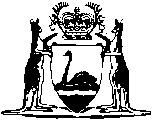 Commonwealth Powers (De Facto Relationships) Act 2006Western AustraliaCommonwealth Powers (De Facto Relationships) Act 2006Contents1.	Short title and purpose	22.	Commencement	2Notes	Compilation table	3	Uncommenced provisions table	3Western AustraliaCommonwealth Powers (De Facto Relationships) Act 2006An Act to refer certain superannuation matters arising out of the breakdown of de facto relationships to the Parliament of the Commonwealth for the purposes of section 51(xxxvii) of the Constitution of the Commonwealth.The Parliament of Western Australia enacts as follows:1.	Short title and purpose	(1)	This is the Commonwealth Powers (De Facto Relationships) Act 2006.	(2)	The purpose of this Act is to refer certain superannuation matters arising out of the breakdown of de facto relationships to the Parliament of the Commonwealth for the purposes of section 51(xxxvii) of the Constitution of the Commonwealth, with a view to the Family Court of Western Australia being invested with jurisdiction to deal with those matters under section 77(iii) of the Constitution of the Commonwealth.2.	Commencement		This Act comes into operation on a day fixed by proclamation.[3-5.	Have not come into operation.]NotesThis is a compilation of the Commonwealth Powers (De Facto Relationships) Act 2006 and includes amendments made by other written laws. For provisions that have come into operation see the compilation table. For provisions that have not yet come into operation see the uncommenced provisions table.Compilation tableUncommenced provisions tableTo view the text of the uncommenced provisions see Acts as passed on the WA Legislation website.Short titleNumber and yearAssentCommencementCommonwealth Powers (De Facto Relationships) Act 2006 s. 1-226 of 200626 Jun 200626 Jun 2006Short titleNumber and yearAssentCommencementCommonwealth Powers (De Facto Relationships) Act 2006 s. 3-526 of 200626 Jun 2006To be proclaimed (see s. 2)